KATA PENGANTAR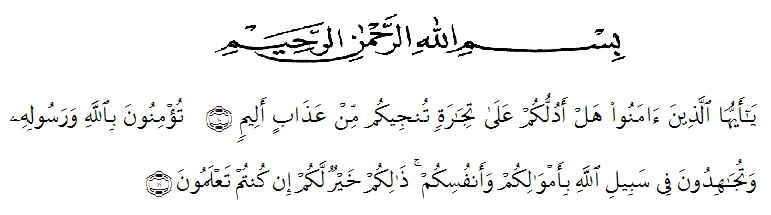 Artinya: “Hai orang-orang yang beriman, sukakah kamu Aku tunjukkan suatu	perniagaan yang dapat menyelamatkan kamu dari azab yang pedih?	(Yaitu) kamu beriman kepada Allah dan Rasul-Nya dan berjihad di jalan	Allah dengan harta dan jiwamu. Itulah yang lebih baik bagimu jika kamu	mengetahuinya”. (As-Saff 10-11).Penentuan harga dan saluran distribusi ini jika kita kaitkan otoritas yang berwenang telah dengan semena-mena dan sengaja menetapkan harga yang menimbulkan kerugian di pihak petani. Alhasil jika harus ditetapkan pemerintah, harga padi yang ideal adalah yang memihak petani dan masyarakat secara umum untuk jangka waktu sampai panen berikutnya. Dalam menaksir pendapatan petani dengan harga yang telah ditetapkan oleh pemerintah bahwa sebenarnya kualitas padi menentukan hasil pendapatan oleh seluruh petani. Namun realita di lapangan harga Padi di Desa Durian Kecamatan Pantai Labu Kabupaten Seli Serdang tidak mengacu terhadap Harga Pembelian Pemerintah (HPP) Tentunya semua kualifikasi kualitas gabah mempunyai harga yang berbeda. Medan,          Mei 2020							Peneliti,							Tedy IrawanUCAPAN TERIMAKASIHPuji dan syukur atas kehadiran Alla SWT berkat ridho-Nya, peneliti dapat menyelesaikan skripsi ini dengan waktu yang di rencanakan. Penyelesaian penulisan skripsi ini tidak terlepas dar bantuan berbagai pihak pleh karena itu peneliti mengucapkan terimakasih yang sebesar-besarnya kepada :Dr. Bambang Hermanto SP, M.Si selaku Dekan Fakultas Pertanian Universitas Muslim Nusantara Al-Washliyah Medan.Bapak Ir. Zulkarnain Lubis, M.Si selaku Ketua Pembimbing yang telah berkenan meluangkan waktunya untuk memberikan bimbingan, arahan serta semangat kepada peneliti selama proses penulisan skripsi ini.Ibu Nomi Noviani, SP, MP selaku Anggota Pembimbing yang telah berkenan meluangkan waktunya untuk memberikan bimbingan, arahan serta semangat kepada peneliti selama proses penulisan skripsi ini.Ibu Sri Wahyuni, S.Si M.Si selaku Wakil Dekan Fakultas Pertanian Universitas Muslim Nusantara Al-Washliyah Medan.Ibu Dr. Leni Handayani, M. Si selaku Ketua Program Studi Agribisnis Fakultas Pertanian Universitas Muslim Nusantara Al-Washliyah Medan.Kedua orang tua yang selalu mendo’akan peneliti dalam setiap kegiatan yang peneliti lakukan.Teman – teman yang banyak membantu dalam penulisan skripsi ini.Peneliti menyadari bahwa skripsi ini memiliki kekurangan, untuk itu peneliti mengharapkan kritik dan saran dari para pembaca untuk kelengkapan serta kesempurnaan skripsi ini. Akhir kata penulis mengucapkan terima kasih.Medan,           Mei 2020					           		Penulis,					           		Tedy IrawanABSTRAKTedy Irawan (164114078) Dengan judul Analisis Penetapan Harga dan Saluran Distribusi Tanaman Padi Terhadap Peningkatan Pendapatan Petani Padi di Desa Durian Kecamatan Pantai Labu Kabupaten Deli Serdang, yang dibimbing oleh Bapak Ir. Zulkarnain Lubis, M. Si dan Ibu Nomi Noviani, SP, MP.Tujuan penelitian adalah untuk mengetahui Pengaruh Penetapan Harga dan Saluran Distribusi Tanaman Padi Terhadap Peningkatan Pendapatan Petani Padi di Desa Durian Kecamatan Pantai Labu Kabupaten Deli Serdang. Metode penelitian mengambil sampel dengan sebesar 30 responden pengumpul data dilakukan dengan menggunakan kuesioner dan obsevasi langsung terhadap petani. Data analisis menggunakan analisis regresi sederhana di bantu dengan softwere SPSS 20.00.Berdasarkan hasil pengujian secara parsial pengaruh Penetapan Harga (X1) Terhadap Pendapatan (Y) diperoleh nilai thitung sebesar 1.822, nilai ttabel 1.703 dan mempunyai angka signifikan sebesar 0,080 > 0,05. Jadi dapat disimpulkan bahwa Penetapan Harga berpengaruh tidak signifikan terhadap Pendapatan Berdasarkan hasil pengujian secara parsial pengaruh Saluran Distribusi (X2) terhadap Pendapatan (Y) diperoleh nilai thitung sebesar 2.570, nilai ttabel 1.703 dan mempunyai angka signifikan sebesar 0,016 < 0,05. Jadi dapat disimpulkan bahwa Saluran Distribusi berpengaruh terhadap Pendapatan Berdasarkan hasil uji F tersebut diperoleh nilai fhitung 7.326 > ftabel 3.35, maka H0 ditolak karena fhitung > ftabel. Dengan demikian dapat disimpulkan bahwa secara simultan Penetapan Harga (X1) dan Saluran Distribusi (X2) berpengaruh terhadap Pendapatan (Y) dengan tingkat kepercayaan 95%. R square (R2) atau kuadrat R menunjukkan koefisien determinan adalah sebesar 0,352 artinya persentase sumbangkan Penetapan Harga (X1) dan Saluran Distribusi (X2) berpengaruh terhadap Pendapatan (Y) sebesar 35.2%, sedangkan sisanya sebesar 64.8% dipengaruhi oleh variabel lain yang tidak diteliti oleh penelitian ini.Kata Kunci: Penetapan Harga, Saluran Distribusi, PendapatanABSTRACTTedy Irawan (164114078) With the title Analysis of Pricing and Distribution Channels of Rice Plants Against Increased Income of Rice Farmers in Durian Village, Labu Beach District, Deli Serdang Regency, guided by Mr. Ir. Zulkarnain Lubis, M. Si and Mrs. Nomi Noviani, SP, MP.The purpose of this study was to determine the Effect of Pricing and Distribution Channels of Rice Plants on Increased Income of Rice Farmers in Durian Village, Pantai Labu District, Deli Serdang Regency. The research method of taking a sample of 30 respondents collecting data is done by using a questionnaire and direct observation of farmers. Data analysis using simple regression analysis was assisted with SPSS 20.00 software.Based on the test results partially the influence of Price Determination (X1) on Revenue (Y) obtained tcount value of 1,822, t table value of 1,703 and has a significant number of 0.080> 0.05. So it can be concluded that Pricing is not significant effect on Revenue Based on the test results partially the influence of Distribution Channels (X2) on Revenue (Y) obtained tcount value of 2.570, ttable value of 1.703 and has a significant number of 0.016 <0.05. So it can be concluded that the Distribution Channels affect Revenue Based on the results of the F test obtained fcount value of 7.326> ftabel 3.35, then H0 is rejected because fcount> ftabel. Thus it can be concluded that simultaneous Pricing (X1) and Distribution Channels (X2) affect Revenue (Y) with a confidence level of 95%. R square (R2) or square R shows the determinant coefficient of 0.352, meaning that the percentage of donations Pricing (X1) and Distribution Channels (X2) affect Revenue (Y) of 35.2%, while the remaining 64.8% is influenced by other variables not examined by this research.Keywords: Pricing, Distribution Channels, RevenueDAFTAR ISIHalamanKATA PENGANTAR		iUCAPAN TERIMA KASIH		iiABSTRAK		ivABSTRACT		vDAFTAR ISI..................................................................................................         viDAFTAR TABEL		 ixDAFTAR GAMBAR		xBAB I PENDAHULUAN		1Latar Belakang Masalah		1Identifikasi Masalah		4Batasan Masalah		5Rumusan Masalah		5Tujuan Penelitian		5Manfaat Penelitian		6Anggapan Dasar		7Hipotesis		7BAB II TINJAUAN PUSTAKA		92.1 Harga		9      2.1.1 Pengertian Harga		92.1.2 Tujuan Penetapan Harga		102.1.3 Tahap-tahap Penepatan Harga		102.1.4 Indikator Harga		162.2 Saluran Distribusi		162.2.1 Pengertian Saluran Distribusi		162.2.2 Faktor-Faktor Yang Mempengaruhi Saluran Distribusi		172.2.3 Jenis-Jenis Saluran Distribusi		192.2.4 Fungsi Saluran Distribusi		242.3 Pendapatan		312.3.1 Pengertian Pendapatan		312.3.2 Jenis-Jenis Pendapatan		322.3.3 Pengakuan Pendapatan		332.3.4 Klasifikasi Pendapatan		342.4 PenelitianTerdahulu		342.5 Kerangka Konseptual		38BAB III METODE PENELITIAN 		393.1 Desain Penelitian		393.3 Populasi Dan Sampel		39      3.3.1 Populasi		393.3.2 Sampel		403.3 Jenis dan Sumber Data		403.4 Lokasi dan Waktu Penelitian		413.4.1 Lokasi Penelitian		413.4.2 Waktu Penelitian		413.5 Variabel Penelitian 		423.6 Instrumen Penelitian		423.7 Teknik Pengumpulan Data		433.8 Teknik Analisis Data 		433.8.1 Uji Simultan (Uji F) 		443.8.2 Uji Parsial (Uji t) 		453.8.3 Koefisien Determinan (R2) 		45BAB IV  HASIL DAN PEMBAHASAN		464.1. Hasil Penelitian		464.1.1. Geografi dan Fisik Wilayah Kabupaten Deli Serdang		464.1.2. Demografi		474.1.3. Diskripsi Hasil Penelitian		484.1.4. Karakteristik Responden		484.2. Pembahasan		494.2.1. Analisis Usaha Tani Bayam Hijau		504.2.2. Analisis Regresi		55BAB V  KESIMPULAN DAN SARAN		595.1 Saran		575.2 Kesimpulan		57DAFTAR PUSTAKA 		59DAFTAR TABELNo                                               Judul Tabel                                        Halaman1. Penelitian Terdahulu	352. Jadwal Penelitian	41DAFTAR GAMBARNo                                               Judul Gambar                                       Halaman1. Kerangka Konsep	38